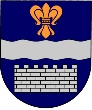 DAUGAVPILS PILSĒTAS DOMEDAUGAVPILS PILSĒTAS BĒRNU UN JAUNIEŠU CENTRS „JAUNĪBA”Reģ. Nr. 90009737220Tautas ielā 7, Daugavpilī, LV-5417, tālr. 65435787, fakss 65435657, e-pasts jauniba@inbox.lv2018. gada 9.augustāUZAICINĀJUMSiesniegt piedāvājumuPasūtītājsDaugavpils pilsētas Bērnu un jauniešu centrs “Jaunība”Tautas ielā 7, Daugavpils, LV- 5417Tālruņi: 65435657, 65435787, 27028565Fakss: 65435657e-pasts: jauniba@inbox.lvMājas lapa: www.jauniba.lvKontaktpersona: Rita Lovčinovska 27028565                         Iepirkuma identifikācijas Nr. DPBJCJ2018/10-N“Par BJC “Jaunība” kartingu klubam Šaurā ielā 21A ieejas lieveņa atjaunošanu un pieguļošās teritorijas labiekārtošanu”Iepirkuma priekšmets un mērķis:       2.1.  BJC “Jaunība” ir  nepieciešamība labiekārtot kartingu kluba “Līderis” ieeju un pieguļošo teritoriju, lai būtu sakārtota apkārtējā vide.       2.2.Cenu aptauja tiek rīkota ar mērķi izvēlēties piedāvājumu ar zemāko cenu un vajadzīgo preci.Piedāvājumu var iesniegt: pa pastu, pa faksu, elektroniski vai personīgi Tautas ielā 7. Daugavpilī, kabinetā Nr.1 līdz 2018.gada 16.augustam  plkst.12.00.Paredzamā līguma izpildes termiņš: 2018.gada 30.septembrisPiedāvājumā jāiekļauj:Pretendenta rakstisks iesniegums par dalību iepirkuma procedūrā, kas sniedz īsas ziņas par pretendentu (pretendenta nosaukums, juridiskā adrese, reģistrācijas Nr., kontaktpersonas vārds, uzvārds, fakss, e-pasts);Finanšu piedāvājums iesniedzams , norādot priekšmeta cena euro ar PVN.Ar lēmuma pieņemšanu var iepazīties mājas lapā: www.jauniba.lv un pilsētas domes mājas lapā www.daugavpils.lv                                                                                                     Pielikums Nr.1Specifikācija                                                                                    Pielikums Nr.22018.gada ____._______________, DaugavpilīFINANŠU - TEHNISKAIS PIEDĀVĀJUMSPiedāvājam veikt BJC “Jaunība” kartingu klubam Šaurā ielā 21A ieejas lieveņa atjaunošanu un pieguļošās teritorijas labiekārtošanu” saskaņā ar specifikāciju , pielikums Nr.1.un apliecinām, ka:– spējam nodrošināt pasūtījuma izpildi un mums ir pieredze līdzīgu pakalpojumu sniegšanā,  – nav tādu apstākļu, kuri liegtu mums piedalīties aptaujā un pildīt tehniskās specifikācijās norādītās prasības, Paraksta pretendenta vadītājs vai vadītāja pilnvarota persona:Izmaksu pozīcija       Darba nosaukumsMērvienībaDaudzumsVienības izmaksaEURKopā EUR1.Betona plīts demontāža un utilizācija  m2     242.Betona apmaļu demontāža un utilizācija  m     183.Apmaļu uzstādīšana 100.20.8 uz betona pamatnes C16/20  m     254.Izlīdzinošs cementa – smilts maisījuma slānis h= 5cm  m2     245.Bruģa seguma ieklāšana  m2      246.Zaļās zonas atjaunošana  m2      50                                                                                                                                   kopā                                                                                                                                   kopā                                                                                                                                   kopā                                                                                                                                   kopā                                                                                                                                   kopā                                                                                                                                   PVN21%                                                                                                                                   PVN21%                                                                                                                                   PVN21%                                                                                                                                   PVN21%                                                                                                                                   PVN21%                                                                                                                                   kopā                                                                                                                                   kopā                                                                                                                                   kopā                                                                                                                                   kopā                                                                                                                                   kopāKam:Daugavpils pilsētasBērnu un jauniešucentram, Tautasiela 7, Daugavpils, LV-5417, LatvijaPretendents ,Reg.nr.Adrese:Kontaktpersona, tāstālrunis, fakss un e-pasts:Datums:Pretendenta Bankas rekvizīti:Vārds, uzvārds, amatsParaksts Datums